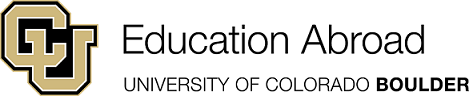 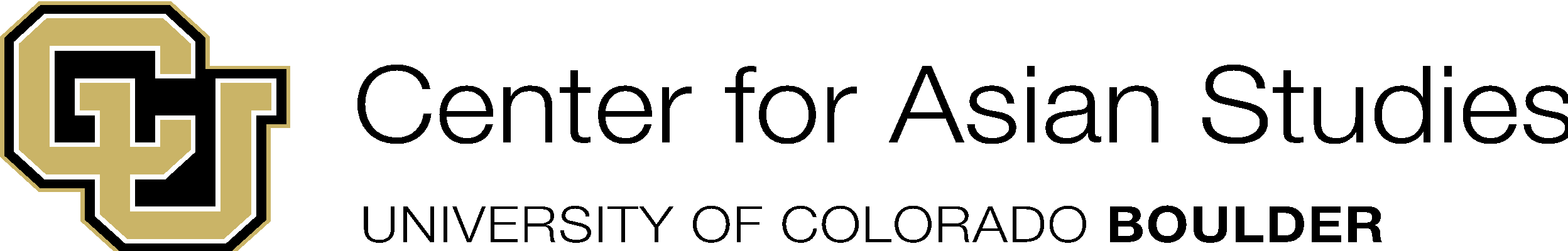 Asia Internship Program – Virtual Colorado House International (CoHo)At CoHo we are knowledge brokers. We connect universities from Japan, to networks of US-based medical universities, hospitals, and healthcare experts through short-term programming which allows for collaboration and learning in care systems, practices, and treatments. We serve our clients by building and maintaining lifelong partnerships. We particularly focus on being a key anchor in Colorado to bridge US-Japan university relations and we're currently building hybrid programs which encompass VR and in-person experiences.Job Description and Responsibilities: Marketing InternMarketing research and analysis for international education trend on education abroad, international higher education partnership, international students recruitingDeveloping and managing CoHo’s social media accounts (i.e. Instagram, Facebook, etc.)Supporting other marketing projects/materials: newsletter, new programs materials development, etc.​Website development/updates/maintenance DatesWork Dates:		 Monday, May 30 to Friday, July 22, 2022Work Hours:                     20-30 hours per week; total approximately 120 hours                                              Flexible schedule with weekly synchronous meetings (MDT/JST)Eligibility RequirementsMust have completed a minimum of 30 credit hours by start of internship.Must have a minimum cumulative GPA of 2.50.Fluency in spoken and written English.Proficiency in spoken and written Japanese a bonus.Proficiency with Word, Excel, PPT, PDF, etc. (Photoshop or other design software preferred.) Ability to deal with ambiguous situationsComfortable working in a startup environmentReady to roll up your sleeves to get the job doneA passion for serviceMust have an up-to-date computer that can run the latest communication apps (Zoom, Virbela, ENGAGE, etc.)Course CreditInterns will receive 3 credits through ASIA 4930. Questions about the credit component can be directed to Steve Rose (see information below).CostsStudents can apply for Buffs Abroad Scholarships. Scholarship support available through the Center for Asian Studies, limited to students who have applied for Buffs Abroad Scholarships. Please visit the Education Abroad Website for program costs and finances at http://abroad.colorado.edu/?go=programcosts. (Choose US in the country field, then Boulder in the city field.) Application ProceduresProgram information is available on the Education Abroad website at http://abroad.colorado.edu/?go=AIPTokyo.  To open an application, contact Steve Rose (information below).In addition to the application form, students will need to provide a cover letter, resume, transcript, and statement of purpose. Students may be interviewed by the supervisor prior to selection.Application deadline is Friday, April 15, 2022.QuestionsContact Steve Rose, Assistant Director of Study Abroad, with questions about application procedures or costs: Steven.Rose@colorado.edu.Contact Danielle Rocheleau Salaz, Executive Director of the Center for Asian Studies, with questions about internship content or the Asia Internship Program: CAS@colorado.edu.NoteThis program may be subject to public health restrictions surrounding the COVID-19 pandemic. Students should follow public health orders for work/businesses if there is any work that will not be done remotely. Visit CU’s COVID-19 Updates and Resources page for current information.